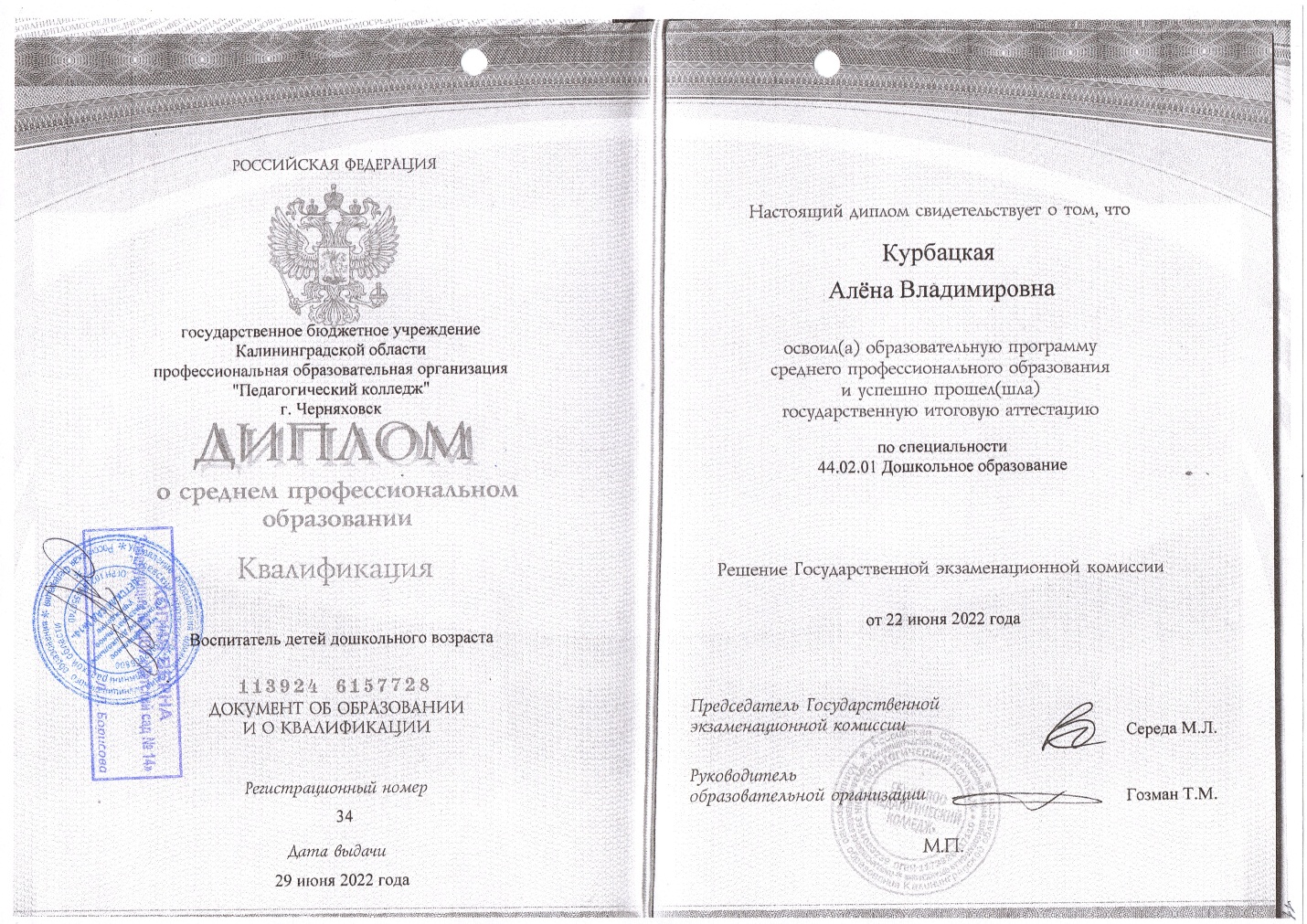 Фамилия, имя, отчествоКурбацкая Алена ВладимировнаЗанимаемая должность ВоспитательУровень образованияСреднее профессиональноеКвалификациявоспитательНаименование направления подготовки и (или) специальностиДошкольное воспитаниеКатегориянетУчёная степень (при наличии)нетУчёное звание (при наличии)нетПовышение квалификации и (или) профессиональная переподготовка (при наличии)Молодой специалистОбщий стаж работы1 годСтаж работы по специальности 1 годПреподаваемые учебные предметы, курсы, дисциплины (модули)Дошкольное воспитание